         KAS YAPISI, SOLUNUM VE SİNDİRİM SİSTEMİ          Böcek kasları, integümentin çeşitli bölgelerine uzanan kaslarla iç organların çevresine bulunan kaslardan meydana gelmiştir. Böceklerde trake sistemi her organa ulaşacak şekilde dallara ayrılmıştır. Karada yaşayan böceklerde stigmaların açılıp kapanması, su kaybının önlenmesi bakımından büyük öneme sahiptir.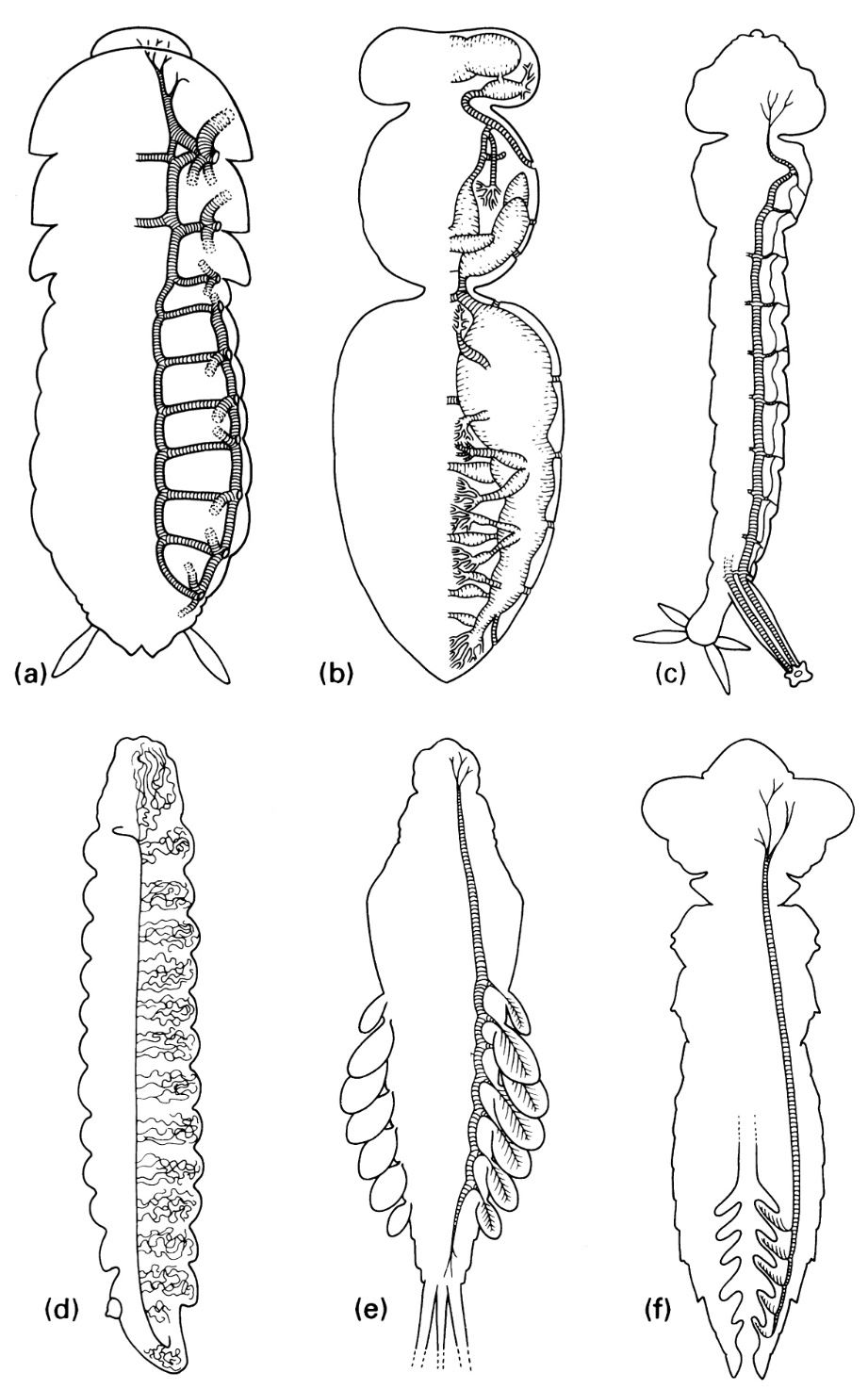         Sularda yaşayan böceklerin bazıları vücutlarındaki tüyler ile hava kabarcıklarını suyun altına indirerek yapay bir solunum zarı meydana getirir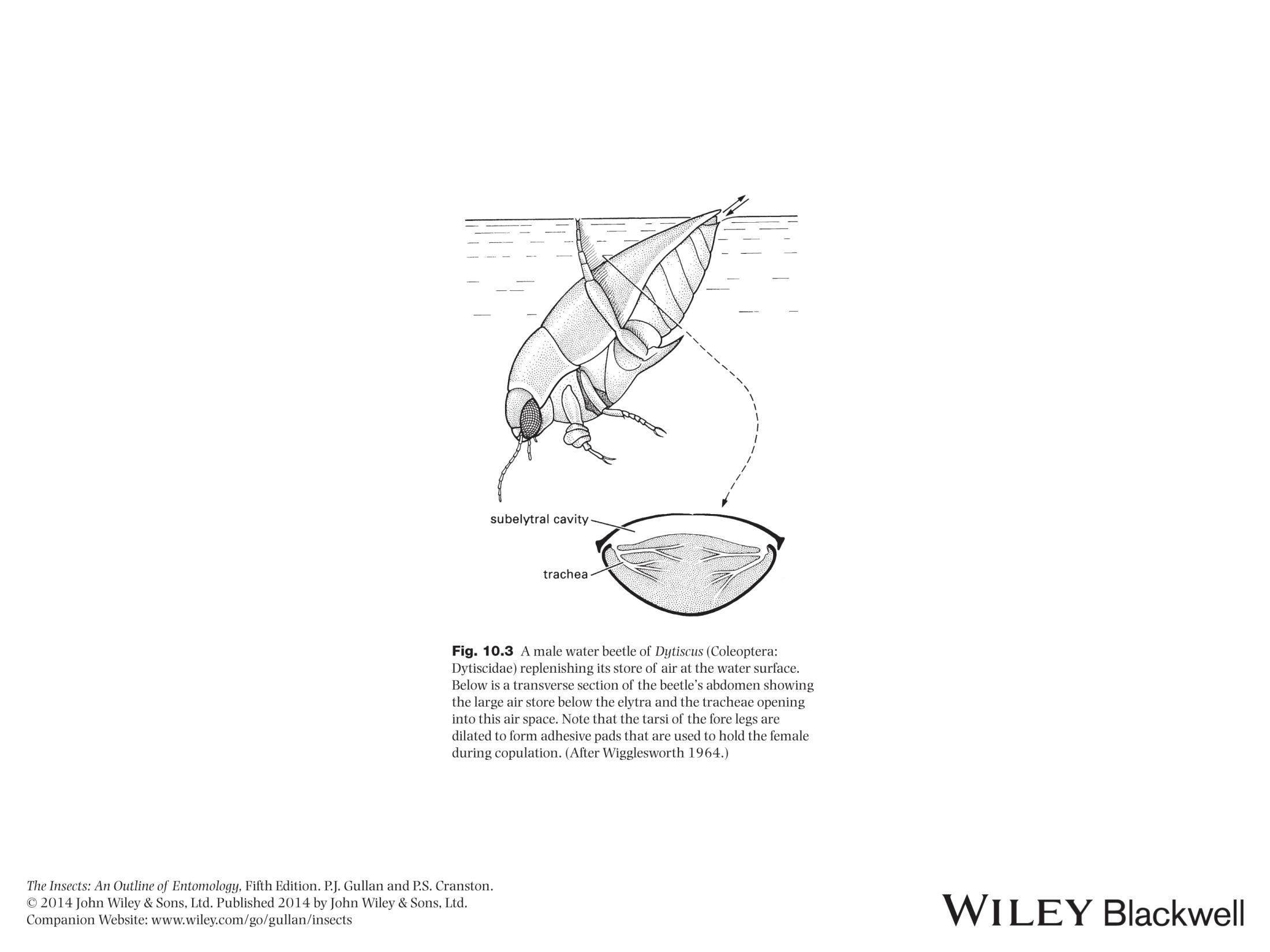         Bir kısmında ise su yüzeyine ulaşan bir boru yardımıyla hava alınmaktadır. Bazı türlerde değişik yapıda solungaçlar gelişmiştir.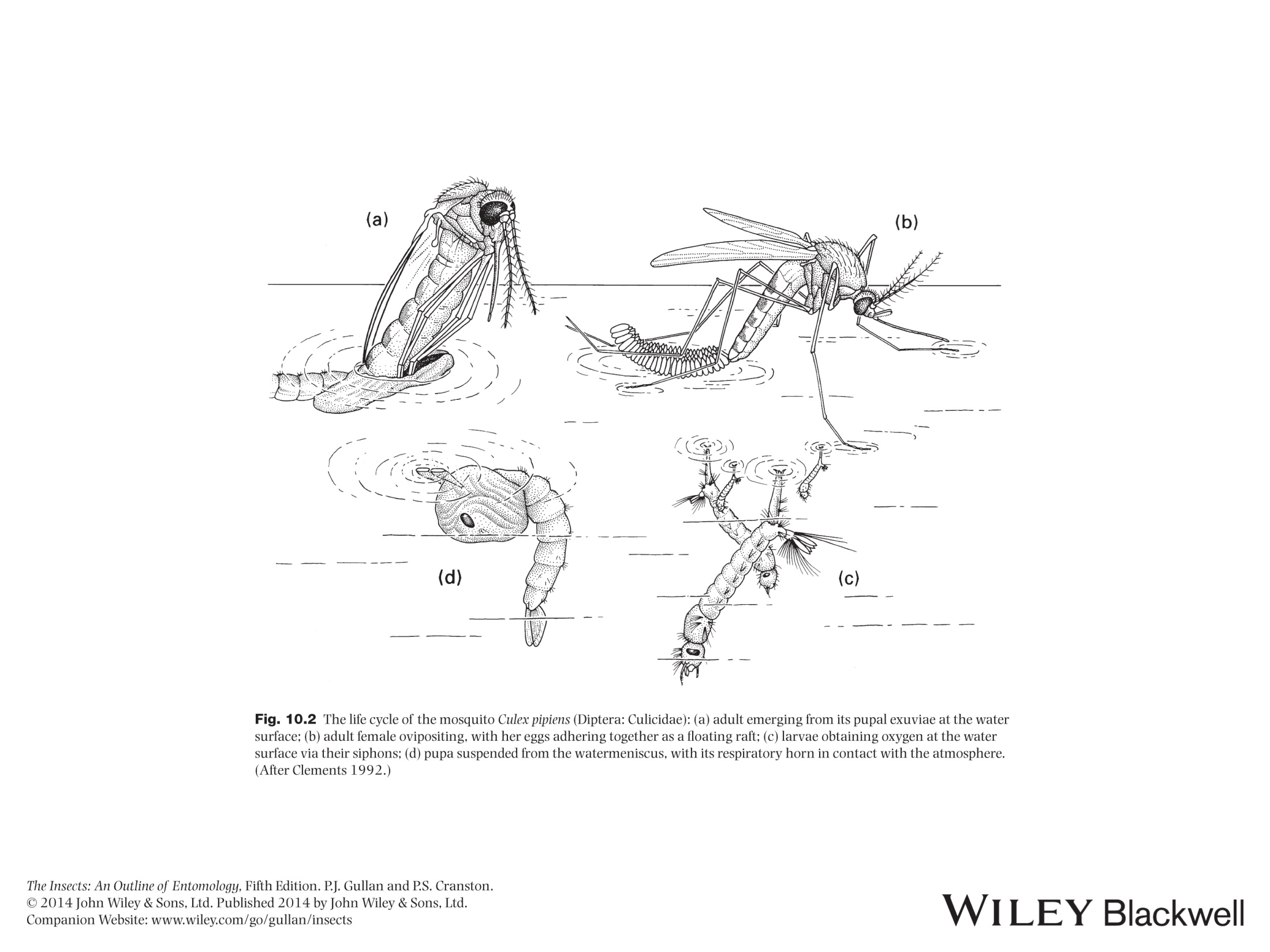        Vücutta boydan boya uzanan sindirim kanalı üç bölümden meydana gelmiştir. Bu kanal değişik bölgeler ve yapılarla farklılaşmaya uğramıştır.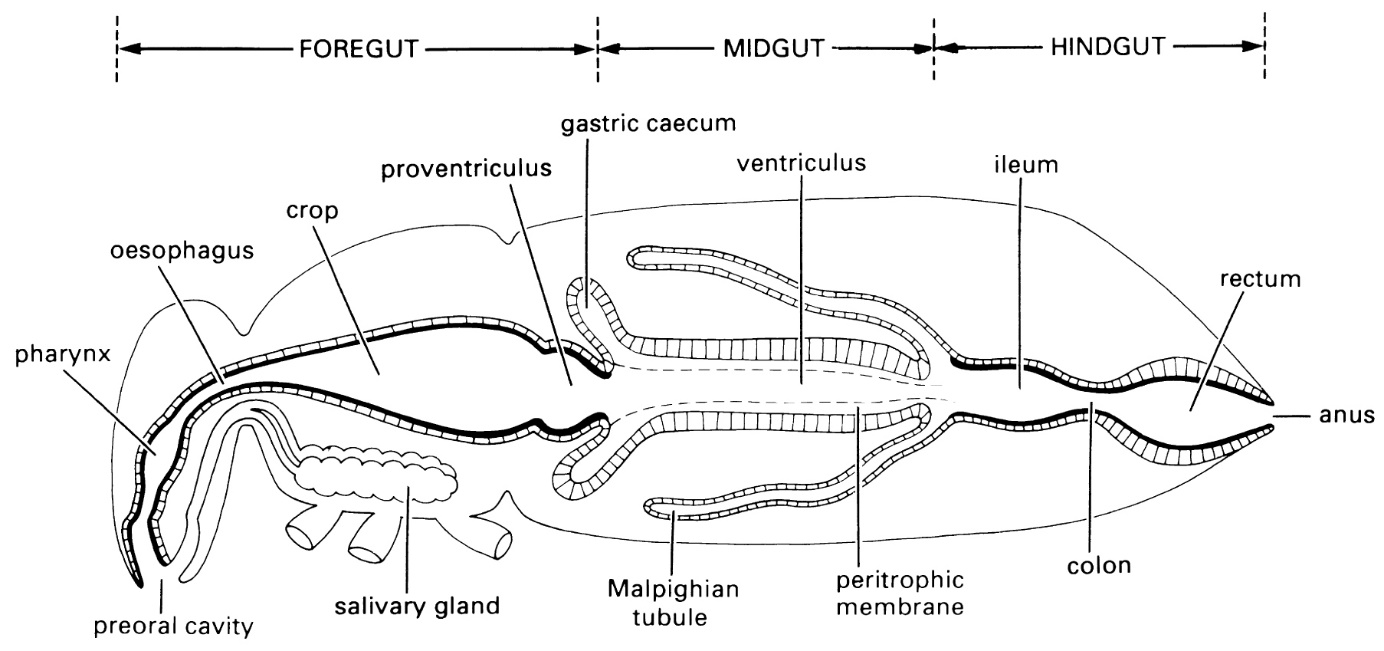         Bir böcek ne kadar çok besin alırsa o kadar değişik enzim çıkardığı kabul edilmektedir. Böceklerin besin ihtiyacı değişken sıcaklı hayvanlarda olduğu gibi sıcaklığın değişmesiyle büyük ölçüde değişir. Ayrıca böceklerin biyolojik dönemleri arasında besin ihtiyaçları da birbirinden farklılık göstermektedir.Hatta bazı böcekler ergin evrelerinde beslenmemektedir.                    